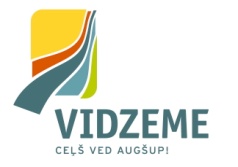 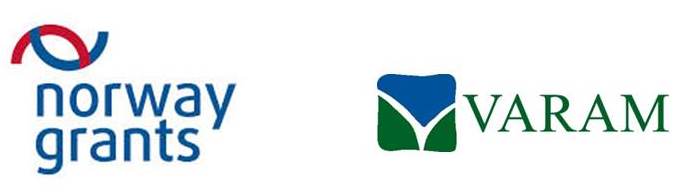 Iepirkuma  Nr. 2.1-19/52Cēsīs, 					              		 	2014.gada 15.aprīlīVidzemes plānošanas reģions, reģistrācijas nr. 90002180246, adrese - J.Poruka iela 8-108, Cēsis, Cēsu novads, LV 4101, turpmāk tekstā Pasūtītājs, tā Administrācijas vadītājas Gunas Kalniņas-Priedes personā, kura rīkojas saskaņā ar Vidzemes plānošanas reģiona nolikumu, turpmāk tekstā – Pasūtītājs, no vienas puses, un SIA „Vecais brūzis”, reģistrācijas Nr. 44103020779, juridiskā adrese: Brūža iela 2, Smiltene, Smiltenes novads, tās valdes locekles Vairas Štolceres personā, kas rīkojas saskaņā ar statūtiem, turpmāk tekstā – Izpildītājs, no otras puses, abi kopā un katrs atsevišķi saukta Puse (Puses), ņemot vērā SIA „Vecais brūzis”, turpmāk tekstā – Izpildītājs, piedāvājumu iepirkumam „Ēdināšanas pakalpojumi sabiedrības iesaistes semināra – diskusijas dalībniekiem projektā „Latvijas plānošanas reģionu un vietējo pašvaldību teritoriālās attīstības plānošanas kapacitātes palielināšana un attīstības plānošanas dokumentu izstrādāšana””, Identifikācijas Nr. VPR/2014/13/NFI un iepirkuma komisijas 14.04.2014. lēmumu par tiesību piešķiršanu slēgt iepirkuma līgumu iepirkuma 4. daļas izpildei, noslēdz šādu līgumu (turpmāk tekstā - Līgums):I Līguma priekšmets1.1. Pasūtītājs pasūta un Izpildītājs apņemas sniegt ēdināšanas pakalpojumus (turpmāk – Pakalpojumus) saskaņā ar iepirkuma „Ēdināšanas pakalpojumi sabiedrības iesaistes semināra – diskusijas dalībniekiem projektā „Latvijas plānošanas reģionu un vietējo pašvaldību teritoriālās attīstības plānošanas kapacitātes palielināšana un attīstības plānošanas dokumentu izstrādāšana””, 4. daļas tehnisko specifikāciju (Līguma pielikums Nr.1) un Izpildītāja piedāvājumu (Līguma pielikums Nr.2).1.2. Pakalpojumu sniegšanas vieta un termiņš – Smiltenes kultūras centrā, Gaujas ielā 1, Smiltenē, Smiltenes novadā, 2014. gada 15. maijā un 17. jūnijā.1.3. Līgums tiek finansēts projekta „Latvijas plānošanas reģionu un vietējo pašvaldību teritoriālās attīstības plānošanas kapacitātes palielināšana un attīstības plānošanas dokumentu izstrādāšana” ietvaros.II Pakalpojuma sniegšanas kārtība2.1. Izpildītājs apņemas sniegt Pakalpojumus pienācīgā kvalitātē saskaņā ar Tehnisko specifikāciju, Līguma nosacījumiem, Pasūtītāja precizējošām norādēm un normatīvo aktu prasībām.2.2. Izpildītājs un Pasūtītājs saskaņo precīzu dalībnieku skaitu seminārā - diskusijā un ēdienkarti ne vēlāk kā iepriekšējā dienā.2.3. Pēc Pakalpojumu izpildes Izpildītājs iesniedz Pasūtītājam Pakalpojumu pieņemšanas - nodošanas aktu 2 (divos) eksemplāros.2.4. Pasūtītāja kontaktpersona pārbauda pieņemšanas - nodošanas aktā norādītās informācijas atbilstību faktiski sniegtajiem Pakalpojumiem, ēdienkartei un Līguma nosacījumiem un paraksta to, vai sniedz Izpildītājam argumentētus iebildumus. 2.5. Ja Pasūtītājs ir sniedzis iebildumus pret Izpildītāja pieņemšanas - nodošanas aktā norādīto informāciju, Izpildītājs, pēc trūkumu novēršanas, to iesniedz atkārtoti.2.6. Pēc Pakalpojumu pieņemšanas - nodošanas akta parakstīšanas viens akta eksemplārs paliek pie Izpildītāja, bet otrs – Pasūtītājam.III Izpildītāja pienākumi un tiesības3.1. Izpildītāja pienākumi:3.1.1.	Nodrošināt nepieciešamās iekārtas, inventāru un personālu Pasūtītāja semināra - diskusijas dalībniekiem paredzēto ēdināšanas pakalpojumu sniegšanai;3.1.2.	nekavējoties informēt Pasūtīju par apstākļiem, kuri var kavēt pakalpojuma sniegšanu;3.2.	Izpildītājam ir tiesības saņemt samaksu par kvalitatīvi un savlaicīgi sniegtajiem pakalpojumiem.IV Pasūtītāja tiesības un pienākumi 4.1.	Pasūtītājs Līgumā noteiktajā kārtībā un apmērā samaksā Izpildītājam par kvalitatīvi un savlaicīgi sniegtajiem pakalpojumiem.4.2.	Pasūtītājam jebkurā brīdī ir tiesības vienpusēji atkāpties no Līguma, ja tas konstatē, ka pakalpojums netiek sniegts atbilstoši tehniskās specifikācijas, Līguma noteikumiem vai normatīvo aktu prasībām.V Pakalpojumu maksa un samaksas kārtība5.1.	Par Pakalpojumu izpildi Pasūtītājs samaksā Izpildītājam EUR 8,54 (astoņi euro un 54 centi) vienai personai, neieskaitot pievienotās vērtības nodokli, turpmāk tekstā – PVN, kopsummā nepārsniedzot EUR 512,40 (pieci simti divpadsmit euro un 40 centus), neieskaitot PVN. PVN tiek aprēķināts un apmaksāts saskaņā ar Latvijas Republikā spēkā esošo nodokļa likmi.  5.2.	Samaksa par sniegtajiem pakalpojumiem tiek veikta, pamatojoties uz parakstītajiem Pakalpojumu pieņemšanas - nodošanas aktiem un Izpildītāja rēķinu, kurā atsevišķi jābūt norādītai pakalpojuma izmaksai uz vienu personu bez PVN, PVN un kopējai summai ar PVN.5.3.	Izpildītājs rēķinā norāda:-Pasūtītāja nosaukums: Vidzemes plānošanas reģions,  reģ. Nr. LV90002180246;-teksts: projekts „Latvijas plānošanas reģionu un vietējo pašvaldību teritoriālās attīstības plānošanas kapacitātes palielināšana un attīstības plānošanas dokumentu izstrādāšana”; -Līguma Nr. 2.1-19/52;-Izpildītāja rekvizīti atbilstoši Latvijas Republikas likumam „Par pievienotās vērtības nodokli” prasībām;-Pakalpojumu nodošanas - pieņemšanas akta numurs un datums, pamatojoties uz kuru tiek izrakstīts rēķins.5.4.	Pasūtītājs pārbauda rēķinā norādītās summas atbilstību Līguma noteikumiem un faktiski saņemtajiem Pakalpojumiem un apmaksā to, attiecīgo naudas summu pārskaitot Izpildītāja bankas kontā, kas norādīts Izpildītāja rekvizītu daļā, 30 (trīsdesmit) dienu laikā no rēķina saņemšanas dienas.5.5.	Gadījumos, ja starp Pasūtītāju un Izpildītāju rodas strīds par sniegto Pakalpojumu summu, Pasūtītājs, šī līguma 5.4.punktā noteiktajā kārtībā pārskaita Izpildītājam Pakalpojumu summas daļu, par kuru strīds nepastāv. VI Nepārvarama vara un pušu atbildība6.1. Puses tiek atbrīvotas no atbildības par līguma pilnīgu vai daļēju neizpildi, ja to kavē jebkādi apstākļi, kas ir ārpus attiecīgās Puses ietekmes un kurus tā nespēj novērst, izrādot pienācīgu centību. Par nepārvaramas varas apstākļiem nav uzskatāmi tādi apstākļi, kas radušies attiecīgās Puses darbības vai bezdarbības rezultātā. Nepārvaramas varas apstākļi ir jebkāda veida dabas stihijas, ugunsgrēki, militāras akcijas, blokādes, citi no Pusēm neatkarīgi apstākļi, kurus puses Līguma slēgšanas brīdī nevarēja nedz paredzēt, nedz novērst, veicot pienācīgus piesardzības pasākumus. Puses apņemas veikt nepieciešamos pasākumus, lai līdz minimumam samazinātu kaitējumus, kas var izrietēt no nepārvaramas varas apstākļiem.6.2. Puse, kurai iestājas Līguma 6.1.punktā minētie apstākļi, par šādu apstākļu iestāšanos 3 (trīs) darba dienu laikā rakstveidā paziņo par to otrai Pusei. Paziņojumā jānorāda, kādā termiņā ir iespējama un paredzama Līgumā noteikto saistību izpilde, un, ja otra Puse pieprasa, šādam ziņojumam ir jāpievieno izziņa, kuru izsniegusi kompetenta institūcija un kura satur minēto ārkārtējo apstākļu darbības apstiprinājumu un to raksturojumu.6.3. Ja Līguma 6.1.punktā minēto apstākļu un to seku dēļ nav iespējams izpildīt Līgumā paredzētās saistības, tad katra no Pusēm ir tiesīga atteikties no turpmākas līgumā noteikto pienākumu pildīšanas, un šādā gadījumā neviena no Pusēm nav tiesīga prasīt no otras zaudējumu atlīdzību, kas saistīta ar Līguma pārtraukšanu.6.4. Ja Izpildītājs neievēro Pakalpojuma nodošanas termiņu, Pasūtītājs ir tiesīgs prasīt Izpildītājam maksāt līgumsodu 1% (viens procents) apmērā no Līguma 5.1.punktā norādītās Līguma kopējās summas par katru nokavēto dienu, bet ne vairāk kā 10% (desmit procenti) no Līguma kopējās summas.6.5. Ja Pasūtītājs kavē apmaksas termiņu, Izpildītājs ir tiesīgs prasīt Pasutītājam maksāt līgumsodu 1% (viens procents) apmērā no nokavētā maksājuma summas par katru nokavēto dienu, bet ne vairāk kā 10% (desmit procenti) no nokavētā maksājuma summas.6.6. Līgumsoda samaksa nokavējuma gadījumā neatbrīvo Puses no saistību pilnīgas izpildes.6.7. Puses ir atbildīgas par Līguma nosacījumu daļēju vai pilnīgu neizpildi. Puses viena otrai ir mantiski atbildīgas par līgumsaistību pārkāpšanu, kā arī zaudējumu radīšanu kādai no Pusēm saskaņā ar Latvijas Republikas normatīvajiem aktiem un Līgumu.VII Strīdu izšķiršanas kārtība7.1. Visas domstarpības, kas Pusēm radušās sakarā ar Līguma izpildi, Puses apņemas risināt pārrunu ceļā.7.2. Ja 30 (trīsdesmit) kalendāra dienu laikā sarunu ceļā vienošanās netiek panākta, strīdi tiek risināti normatīvajos aktos noteiktajā kārtībā. Šādā gadījumā ikvienai no Pusēm ir tiesības nodot strīda izskatīšanu Latvijas Republikas tiesai saskaņā ar spēkā esošo normatīvajiem aktiem.VIII Nobeiguma noteikumi8.1. Līgums stājas spēkā, to parakstot abām pusēm, proti, 2014.gada _________________ un darbojas līdz Pušu savstarpējo saistību pilnīgai izpildei.8.2. Izpildītāja kontaktpersona ir Vaira Štolcere, tālrunis 64773708, e-pasta adrese: hotelbruzis@inbox.lv.8.3. Pasūtītāja kontaktpersona ir projekta vadītāja Ieva Kalniņa, tālrunis 64116006, e-pasta adrese: ieva.kalnina@vidzeme.lv.8.4. Mainoties Pušu kontaktpersonām, Puses par to rakstveidā viena otru informē.8.5. Visi Līguma grozījumi un papildinājumi stājas spēkā tikai pēc to noformēšanas rakstiski un abpusējas parakstīšanas, un tiek uzskatīti par Līguma neatņemamu sastāvdaļu.8.6. Līgums sagatavots uz 4 (četrām) lapām ar 2 pielikumiem un parakstīts divos eksemplāros, abiem eksemplāriem ir vienāds juridisks spēks, katra puse saņem vienu līguma eksemplāru.IX Pušu rekvizīti un parakstiPasūtītājs:						Izpildītājs:Vidzemes plānošanas regions			SIA “VECAIS BRŪZIS”Jāņa Poruka iela 8-108, Cēsis,			Brūža iela 2, Smiltene,Cēsu novads, LV-4101				Smiltenes novads, LV-4729Reģistrācijas Nr.90002180246		           Reģistrācijas Nr. 44103020779LR Valsts kase, kods TRELLV22			AS SEB banka, kods UNLALV2XKonts LV67TREL9210631036000			Konts LV82UNLA0016003467214____________________				_______________________Administrācijas vadītāja 				Valdes locekleG. Kalniņa-Priede					Vaira ŠtolcereTehniskā specifikācija„Ēdināšanas pakalpojumi sabiedrības iesaistes semināra – diskusijas dalībniekiem projektā „Latvijas plānošanas reģionu un vietējo pašvaldību teritoriālās attīstības plānošanas kapacitātes palielināšana un attīstības plānošanas dokumentu izstrādāšana”” Identifikācijas Nr. VPR/2014/13/NFI1.Pasūtītājs – 		Vidzemes plānošanas reģions			J.Poruka ielā 8-108,			Cēsīs, Cēsu novads, LV-41012.Iepirkuma priekšmets – ēdināšanas pakalpojumi sabiedrības iesaistes semināra – diskusijas dalībniekiem projektā „Latvijas plānošanas reģionu un vietējo pašvaldību teritoriālās attīstības plānošanas kapacitātes palielināšana un attīstības plānošanas dokumentu izstrādāšana”.Iepirkuma priekšmets ir sadalīts 5 (piecās) daļās:4. daļa- Seminārs –diskusija  „Pakalpojumu attīstība Vidzemē” Vieta – Smiltene Laiks – 2014. gada 15. maijs, 2014. gada 17. jūnijsPlānotais dalībnieku skaits – līdz 30 personāmSemināra darba kārtība Smiltenē, 15.05.2014, 17.06.2014.:Pretendentam jānodrošina Smiltene 15.05.2014., 17.06.2014.:SIA „Vecais brūzis” piedāvājumsIepirkumĀĒdināšanas pakalpojumi sabiedrības iesaistes semināra – diskusijas dalībniekiem projektā „Latvijas plānošanas reģionu un vietējo pašvaldību teritoriālās attīstības plānošanas kapacitātes palielināšana un attīstības plānošanas dokumentu izstrādāšana””Iepirkuma identifikācijas Nr.: VPR/2014/13/NFI1. pielikums15.04.2014. Līgumam  Nr. 2.1-19/5210:30 – 11:00Dalībnieku reģistrācija, rīta kafija un uzkodas11:00 – 13:00Semināra norise13:00 – 13:30Kafijas pauze13:30 – 15:00Semināra norise DatumsLaiksPakalpojumsVietaDalībnieku skaitsCeturdiena 2014. gada 15. maijs, otrdiena 2014. gada 17. jūnijs10:30 līdz 11:00Rīta kafija – kafija, kafijas krējums/piens, tēja, ūdens (gāzēts un negāzēts), svaigi gatavoti konditorejas izstrādājumi, pīrādziņi, cepumiSmiltene, Smiltenes pilsētas teritorijaLīdz 30 personāmCeturdiena 2014. gada 15. maijs, otrdiena 2014. gada 17. jūnijs13:00 līdz 13:30Kafijas pauze - kafija, kafijas krējums/piens, tēja, ūdens (gāzēts un negāzēts), divu veidu salāti, svaigi gatavoti konditorejas izstrādājumi, augļi, ogasSmiltene, Smiltenes pilsētas teritorijaLīdz 30 personām2. pielikums15.04.2014. Līgumam  Nr. 2.1-19/52